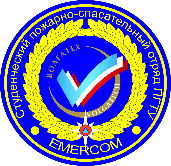 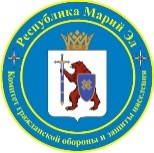 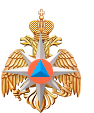 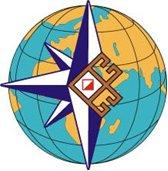 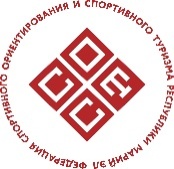 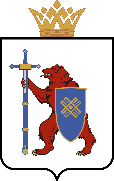 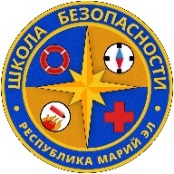 IV СЛЕТ МОБИЛЬНЫХ ОТРЯДОВ РЕГИОНАЛЬНОГО ОТДЕЛЕНИЯ 
ВСЕРОССИЙСКОГО ДЕТСКО-ЮНОШЕСКОГО ОБЩЕСТВЕННОГО ДВИЖЕНИЯ «ШКОЛА БЕЗОПАСНОСТИ» РЕСПУБЛИКИ МАРИЙ ЭЛ13 - 15 октября 2023 г.         	                                                                                                               ПГТ КилемарыУСЛОВИЯ ВИДА «ЭКЗАМЕН БЕЗОПАСНОСТИ»Состав команды – 8 участников из них не менее 2-х девушек. В каждом блоке вида участвует определенное количество человек, согласно условиям вида.Соревнования проводятся в специально подготовленных зонах.На всех блоках участники обязаны работать в касках, кроме блока КСУ. Время прохождения отсекается для каждого этапа/блока этапов отдельно. Команды занимают места на основании итогового времени, которое представляет собой сумму времени работы команды на блоках и штрафных баллов, полученных на дистанции, переведенных вовремя 
(1 штрафной бал = 15 сек.).Команда должна приступить к работе на следующем блоке не позднее, чем через 5 минут, после окончания работы на предыдущем блоке этапов. По истечении 5 минут стартовое время будет запущено.Задание 1. «Надевание на скорость боевой одежды пожарного» В задании участвует команда в составе 7 человек. Боевая одежда пожарного и снаряжение укладываются на стеллаж (стол) и надеваются по команде: «Боевую одежду и снаряжение – надеть». Упражнение считается выполненным, если обе лямки брюк надеты на плечи, на куртке застегнуты все карабины, пожарный пояс без топора и карабина застегнут, подбородочный ремень шлема пожарного закреплен. Отсечка времени производится по окончании надевания боевой одежды каждым членом команды в соответствии с вышеизложенными требованиями. Результатом команды является время выполнения упражнения всеми участниками. Задание 2. «Пожарно-тактическая полоса»В задании участвует команда в составе 6 человек.Условия прохождения полосы: Команда стартует по двум дорожкам на каждой дорожке по 4 человека. На каждую дорожку выдается пожарный рукав (диаметр 51 мм) c соединительными головками, пожарный ствол.По команде старт участники:а) Один участник раскатывает пожарный рукав и подсоединяет соединительную головку к трехходовому разветвлению, открывает кран и подает воду в рукав. б) Второй участник (ствольщик) подсоединяет вторую соединительную головку к пожарному стволу, выдвигается к ограничительной линии. в) Третий участник оказывает помощь в разматывание пожарного рукава (удаление заломов) Ствольщик направляет струю воды на стойки и поочередно сбивает мячи. Время окончания выполнения упражнения фиксируется по касанию последнего сбитого мяча о землю.  Задание 3. «Вязание двойной спасательной петли»В задании участвует команда в составе 8 человек (6 юношей и 2 девушки). По условия задания 4 участника становятся условными пострадавшими, а остальные 4 выполняют задание.До старта участники сами готовят себе снаряжение.Отсечка времени производится по окончании каждым членом команды в соответствии с вышеизложенными требованиями. Результатом команды является время выполнения упражнения всеми участниками. Пример вязания -   https://www.youtube.com/watch?v=ynTFpOUP79M&feature=youtu.beВ задании участвует команда в составе 7 человек.  Допускается одновременная работа на дистанции. На этапе может находиться только один участник. Один штрафной балл – 15 сек. Участник обязан находиться в каске при прохождении всей дистанции.  Допускается обратное движение на этапе и по дистанции с соблюдением условий прохождения этапов и требований безопасности.Необходимое снаряжение для прохождения дистанции: спортивная форма, закрывающая локти и колени; брезентовые рукавицы либо перчатки; страховочная система; 4 туристских карабина; «ус» самостраховки из веревки диаметром 10-12 мм; спортивная обувь без металлических шипов; каска, жумар.Результат команды складывается из времени работы на блоке плюс штрафные баллы, переведенные вовремя.Перечень возможных этапов и заданий:Таблица штрафов «Полоса препятствий»В задании участвует команда в составе 7 человек.Условия задание: а) Изготовление носилок; б) укладка условного пострадавшего; в) транспортировка пострадавшего по навесной переправе; г) разбор носилок.Изготовление носилок. Разрешенные материалы для изготовления носилок предоставляются судьями. При этом проверяется диагональная жесткость носилок постановкой на диагональ без нагрузки, при этом не допускается изменения отклонения по вертикали.В качестве полотна носилок используется основная веревка длиной 20-30 м.Рама носилок выполняется из двух продольных жердей длиной не менее 2,5 м и трех поперечных длиной 0,7 м. Диаметр жердей не менее 50 мм. Расположение двух поперечин поверх продольных жердей, третья на расстоянии 20-50 см от головной поперечины (в сторону ног) снизу продольных жердей.Для связывания носилок используется отрезки репшнура (веревка диаметром 6 мм.) в количестве 6 шт..Связанная рама должна иметь жесткую конструкцию без изменения размеров по диагонали.Для изготовления полотна из веревки используются узлы стремя и/или полусхватывающий. Веревки для изготовления подвесной системы носилок судейские.Петли подвески должны быть закреплены на носилках таким образом, чтобы охватить одновременно продольную и поперечную жерди (в углах) и исключить произвольное их соскальзывание с конструкции носилок под нагрузкой.Во избежание продольного раскачивания и опрокидывания носилок они должны быть подвешены на двух карабинах (роликах), карабины между собой должны быть сблокированы куском основной веревки.Если петля подвески выполняется из одного куска веревки (двойник), то в верхней части, подключаемой к перилам, должен быть завязан узел (проводник), исключающий возможность проскальзывания петли в транспортировочном карабине и опрокидывания носилок.Запрещается для подключения веревок (сопровождающих, тормозных и т.п.) использовать раму носилок. Для их подключения используются только элементы подвески: транспортировочные карабины, верхние петли подвески.Укладка условного пострадавшего (выбирается из числа команды).Команде необходимо уложить условно пострадавшего на носилки и зафиксировать его к носилкам основной веревкой в двух местах (в районе груди и районе бедер). Условный пострадавший должен лежать на коврике.Транспортировка пострадавшего по навесной переправе.Транспортировка пострадавшего по навесной переправе производится ногами вперед.Пострадавший должен быть привязан к носилкам не менее чем в двух местах: по груди и по бедрам. Веревка должна проходить вокруг носилок. Привязывание пострадавшего к отдельным жердям не разрешается. Для крепления пострадавшего к носилкам применяется основная веревка.При транспортировке по перилам носилок с пострадавшим должно быть обеспечено двустороннее сопровождение основной веревкой. На каждой из сопровождающих веревок должно работать не менее двух участников. Свободные концы сопровождающих веревок закреплены на опоре, либо на участнике, стоящем на самостраховке.При переправе пострадавший должен быть подключен усом самостраховки к перилам.В момент подключения носилок к перилам во избежание их произвольного скатывания, транспортное устройство должно быть жестко сблокировано с опорной точкой куском основной веревки. Длина веревки должна быть такой, чтобы предотвратить скатывание носилок в опасную зону.Порядок подключения носилок к перилам:а) блокировочная веревка от опоры б) самостраховка пострадавшего к страховочным перилам;в) сопровождающая веревка;г) перила;Пункты "в" и "г" допускается производить одновременно; отключение от перил - в обратном порядке.Разбор носилокПо завершению транспортировки пострадавшего команда обязана разобрать носилки. Результат команды складывается из времени работы на блоке плюс штрафные баллы, переведенные вовремя. Перечень материалов для изготовления носилок:  Судейские жерди  Репшнур 6 мм – используется для связывания продольных и поперечных жердей 6 шт. Основная веревка 10 мм длиной 20-30 м.– используется для вязки полотна носилок Туристский коврик – 1 шт. – используется для укладывания условно пострадавшегоВеревки для привязывания пострадавшего – 2 шт.   Таблица штрафовВ задании участвует команда в составе - 7 человек (5 юношей, 2 девушки). Руководитель не участвует. Задача команды на время выполнить упражнения.Юноши выполняют комбинацию элементов: подтягивание, поднимание ног к перекладине. Порядок выполнения элементов комбинации выбирается участником самостоятельно. Учитывается количество правильно выполненных комбинаций. При выполнении последней комбинации возможно зачтение дробного результата.Количество раз на 5 участников – 60 раз. Девушки выполняют упражнение «Сгибание туловища» 
из положения «лежа на спине», ноги согнуты, удерживаются судейским инвентарем, руки за головой. Контрольное время выполнения упражнения одной участницей – 1 минуты. Засчитывается количество правильно выполненных упражнений (вверху – до касания коленей локтями сцепленных за головой рук, внизу – до касания лопатками пола).Количество раз на 2 участников – 150 раз. Участники могут меняться в порядке очереди до полного выполнения задания.Результатом команды является время, затраченное на выполнения задания.Задание -  Спасение пострадавшего через заваленный проход.Команда делится на три группы: в одной группе два человека, в двух остальных группах по три человека. Каждая группа выполняет свою задачу. Руководитель не участвует.Задача 1. Разборка/сборка автомата участвует 3 человека.Каждому участнику группы №1 необходимо произвести неполную разборку, а затем сборку моделимассогабаритной стрелкового оружия (АК-74). Дульный тормоз компенсатор не снимается/ставится.            После того, как первый участник закончил упражнение, он передает автомат следующему участнику. Время запускается, когда первый участник начинает работу и останавливается, после того как третий участник завершает выполнение упражнения. Результатом команды является сумма времени, затраченного на выполнения задания и штрафных баллов, переведенных во время.Задача 2. Метание гранаты участвуют 2 человекаНа площадке выполнения задания обозначен рубеж метания гранат (контрольная линия) нарасстоянии 20м от рубежа находится центр мишени обозначенной сигнальным флажком. Мишеньвыполнена в виде 3-х кругов различного диаметра (круги ø- 1;2;3 м), обозначенных на земле.Участники выполняют задание по очереди. Каждый участник, должен используя 2 попытки поразитьмишень. Результатом является первое касание спортивного снаряда, по лучшей попытке. Для выполнения задания используется граната спортивная (масса: 500 гр. для юношей и 300 гр. для девушек). Заступ за контрольную линию аннулирует попытку. Штрафные баллы переводятся во время (1 штрафной балл – 10 сек.). Результат определяется по наименьшему итоговому времени.Задача 3. Знаки различия по воинским званиям участвуют 2 человекаКаждый участник группы выполняет тестовое задание на знание воинских званий в ВС РФ. ЗаКаждый неправильный ответ участник получает 1 штрафной балл. Если участник неукладывается в КВ, то получает 10 штрафных баллов. Штрафные баллы переводятся во время (1 штрафной балл – 10 сек.). Результат определяется по наименьшему итоговому времени.№Название этапа или задания«Бабочка»«Горизонтальная паутина»«Маятник»Качающееся бревноПараллельные веревки (веревка с перилами)Переправа по качающимся перекладинам«Подъём по скалодрому»«Паутина»Навесная переправаВеревочная лестницаКуб-лабиринт№ П/ПОшибки и нарушенияРазъясненияШтраф – 1 баллШтраф – 1 баллШтраф – 1 баллЗаступ за контрольную линиюКасание земли Без опоры на рельефНе завинченная муфта карабинаПотеря личного снаряженияНеправильно завязанный узелШтраф – 3 баллаШтраф – 3 баллаШтраф – 3 баллаДвое на этапеНеправильное выполнение технического приемаШтраф – 5 балловШтраф – 5 балловШтраф – 5 балловПадение В том числе опора на рельеф в опасной зонеСрыв с повисанием на самостраховке без восстановления движенияПотеря, отсутствие самостраховки, (судейской страховки)Снятие Снятие Невыполнение условий этапаНевыполнение условий дистанцииПотеря каскиПри невозможности немедленного надеванияНевыполнение требований судьи по обеспечению безопасностиТехническая неподготовленность участников Неспортивное поведениеОтказ от спортивной борьбы; использование ненормативной лексики; Неуважительное отношение к судейской коллегии и участникам соревнованийПунктНарушениеШтраф в баллах1Неправильная организация транспортировки32Касание пострадавшим рельефа33Падение пострадавшего или развал носилок10№Перечень ошибок и погрешностейШтраф1Не полностью разобран /собран (не собран) образец оружия 52Курок не спущен с боевого взвода 33Оружие не поставлено на предохранитель 14При спуске курка с боевого взвода оружие направлено на людей 55Произведён условный досыл патрона в патронник 26В случае условного досыла патрона в патронник не исправлена ошибка (оружие не разряжено путём выброса патрона из патронника путём перезарядки после отсоединения магазина, извлечения обоймы или патронов)57В случае условного досыла патрона в патронник произведён выстрел 58 Не полностью закрыт замыкатель газовой трубки 59Превышение КВ10№Результат метания гранатыШтраф1Попадание в круг диаметром 1 м02Попадание в круг диаметром 2 м13Попадание в круг диаметром 3 м34Непопадание в мишень55Превышение КВ10